Задача№1 Анализ линейной цепи постоянного тока.Требуется:1. Составить уравнения по законам Кирхгофа (не решая их).2. Определить токи ветвей методом контурных токов.3. Составить баланс мощностей.4. Определить показания вольтметра.E1 = 25 ВE2 = 10 ВE3 = 15 ВE4 = 30 ВR1 = 4 ОмR2 = 8 ОмR3 = 10 ОмR4 = 12 ОмR5 = 10 ОмR6 = 1 Ом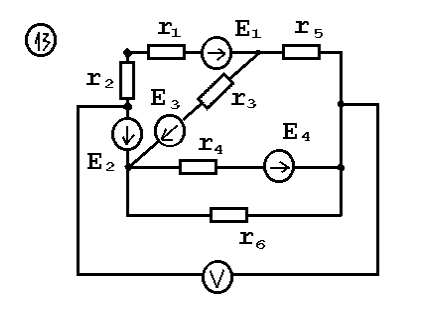 